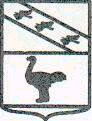 Администрация города ЛьговаКурской областиРАСПОРЯЖЕНИЕ от   17.11.2022              №  610-рО внесении изменений в план проведения плановых проверок по контролю в сфере закупок на 2022 год.	В соответствии с п. 47 Правил осуществления контроля в сфере закупок товаров, работ, услуг в отношении заказчиков, контрактных служб, контрактных управляющих, комиссий по осуществлению закупок товаров, работ, услуг и их членов, уполномоченных органов, уполномоченных учреждений, специализированных организаций, операторов электронных площадок, операторов специализированных электронных площадок, утвержденных Постановлением Правительства Российской Федерации от 1 октября 2020 г. № 1576:Внести изменение в Приложение № 1 плана проведения плановых проверок Администрации города Льгова по контролю в сфере закупок на основании части 3 статьи 99 Федерального закона от 05.04.2013 года № 44-ФЗ « О контрактной системе в сфере закупок товаров, работ, услуг для обеспечения государственных и муниципальных нужд » на 2022 год путем изменения месяца начала проведения проверки в Муниципальном бюджетном общеобразовательном учреждении                     « Средняя общеобразовательная школа № 4 г. Льгова» на декабрь.Контроль за исполнением настоящего распоряжения оставляю за собой.Распоряжение вступает в силу со дня его подписания и подлежит размещению на официальном сайте муниципального образования « Город Льгов» Курской области в сети « Интернет»  Глава города Льгова			                   			    А.С. Клемешов